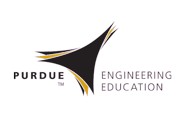 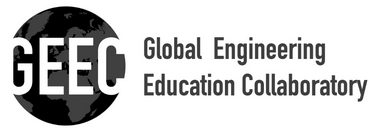 Web ProgrammerDepartment: School of Engineering EducationJob Duties: The candidate will be responsible for the full cycle of back-end development and front-end integration for a web-based software application currently under development (Global Assessment Platform, or GAP). The web programmer will own the project from architecture to deployment, and will also work closely with other programmers and project liaisons.Required Qualifications:Enrolled in a degree granting program at PurdueProficient in the following programming skills:HTML5, CSS3JavaScriptAPI Integration, JSON/XMLExperience with a JavaScript MVC library (AngularJS, Node.js etc.)Responsive developmentPreferred Skills:Knowledge and experience in the following:NoSQL database (MongoDB)Mean.io stackExpressJSVersion controlled workflow, specifically using GitGraphic design tools like PhotoshopPay Range: $15 - $20 / hourStart Date: March 1, 2015 or laterExpected Commitment: 10+ hours/week for 2+ monthsApplication Procedure:Submit the following materials:Resume with cover letter highlighting experience and trainingContact information (name, email) of one referenceTo apply, send copies of your application materials to:Prof. Brent K. Jesiek (bjesiek@purdue.edu) and Ihsan Sarfraz (msarfraz@purdue.edu)